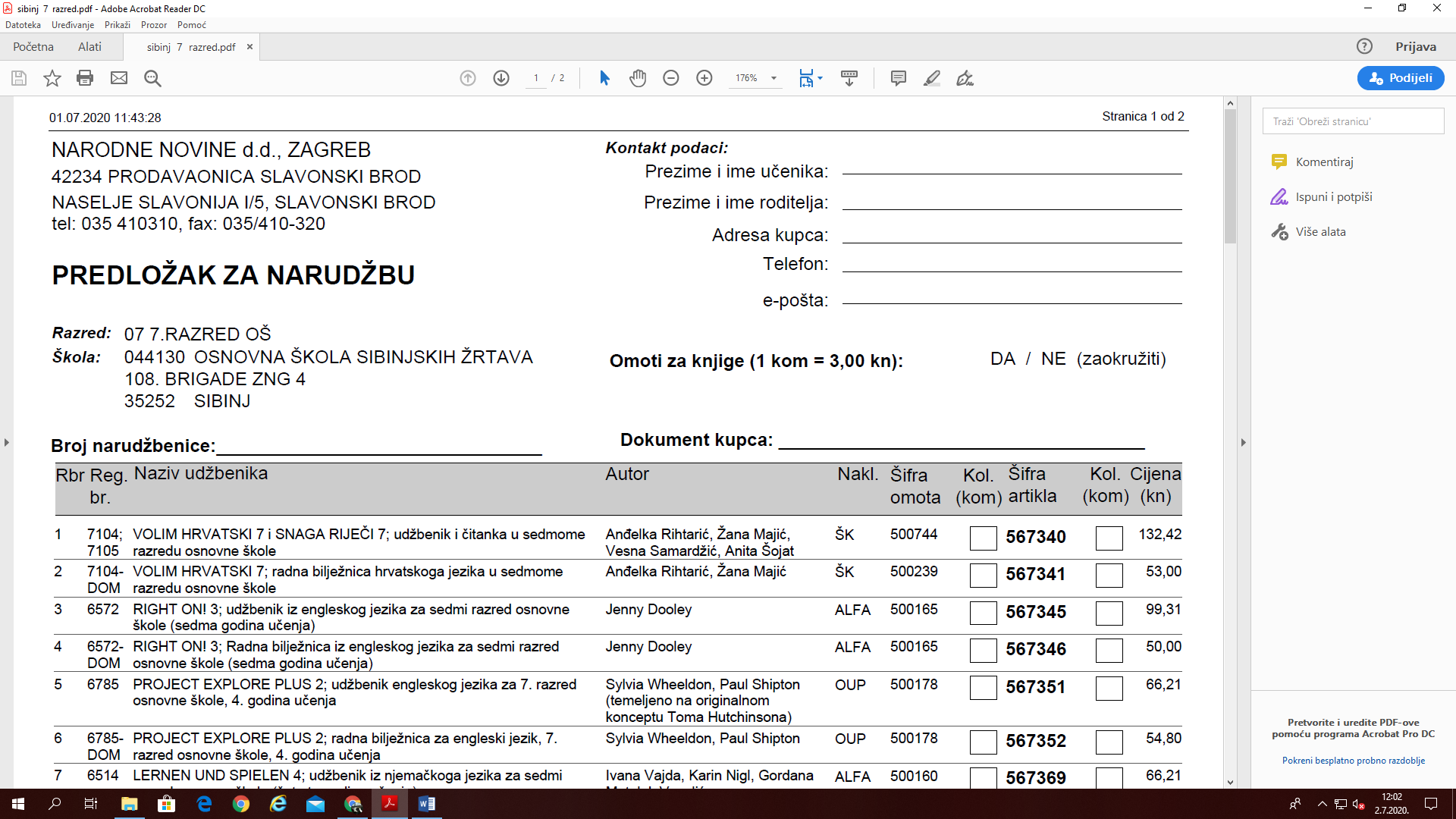 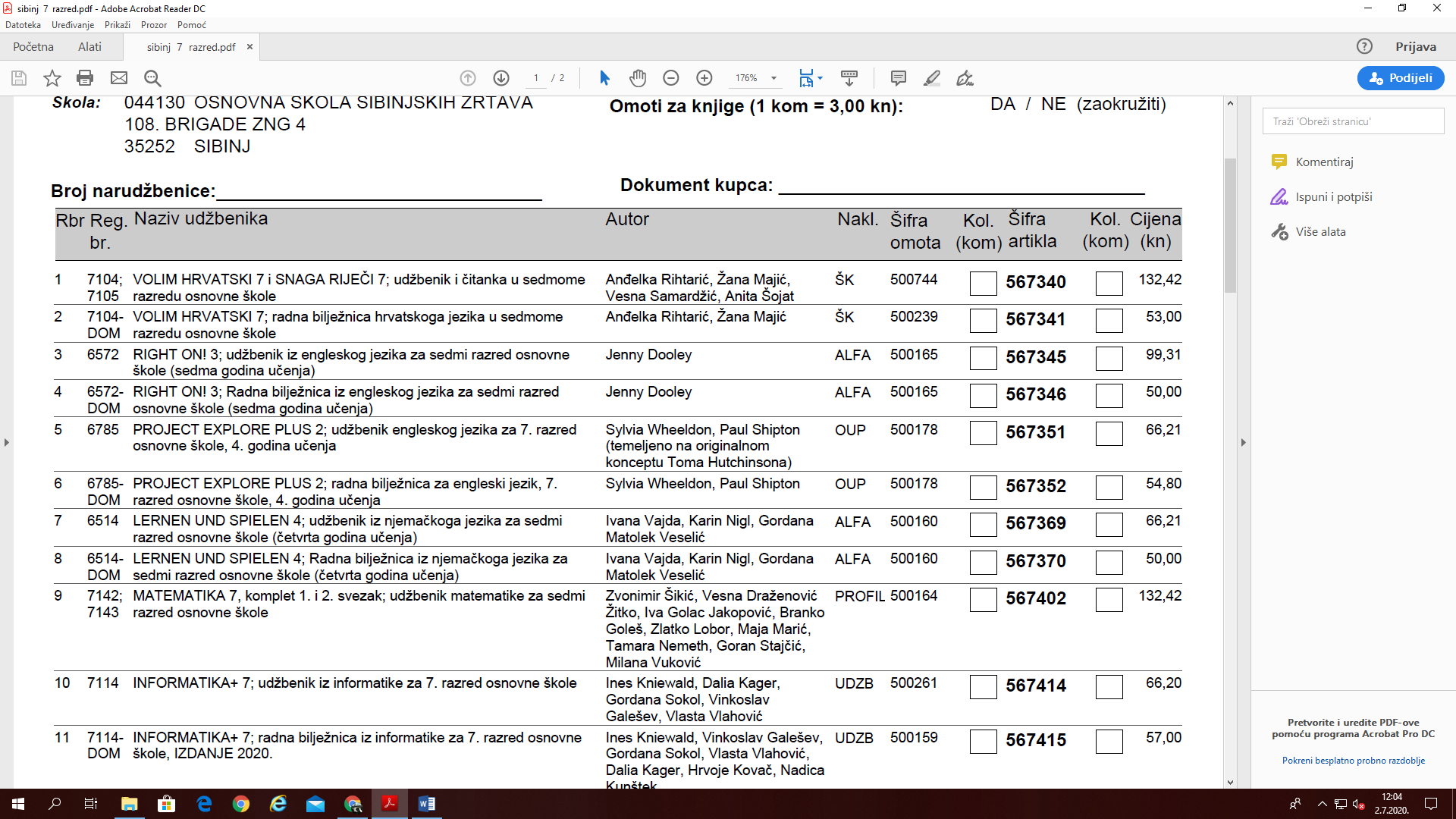 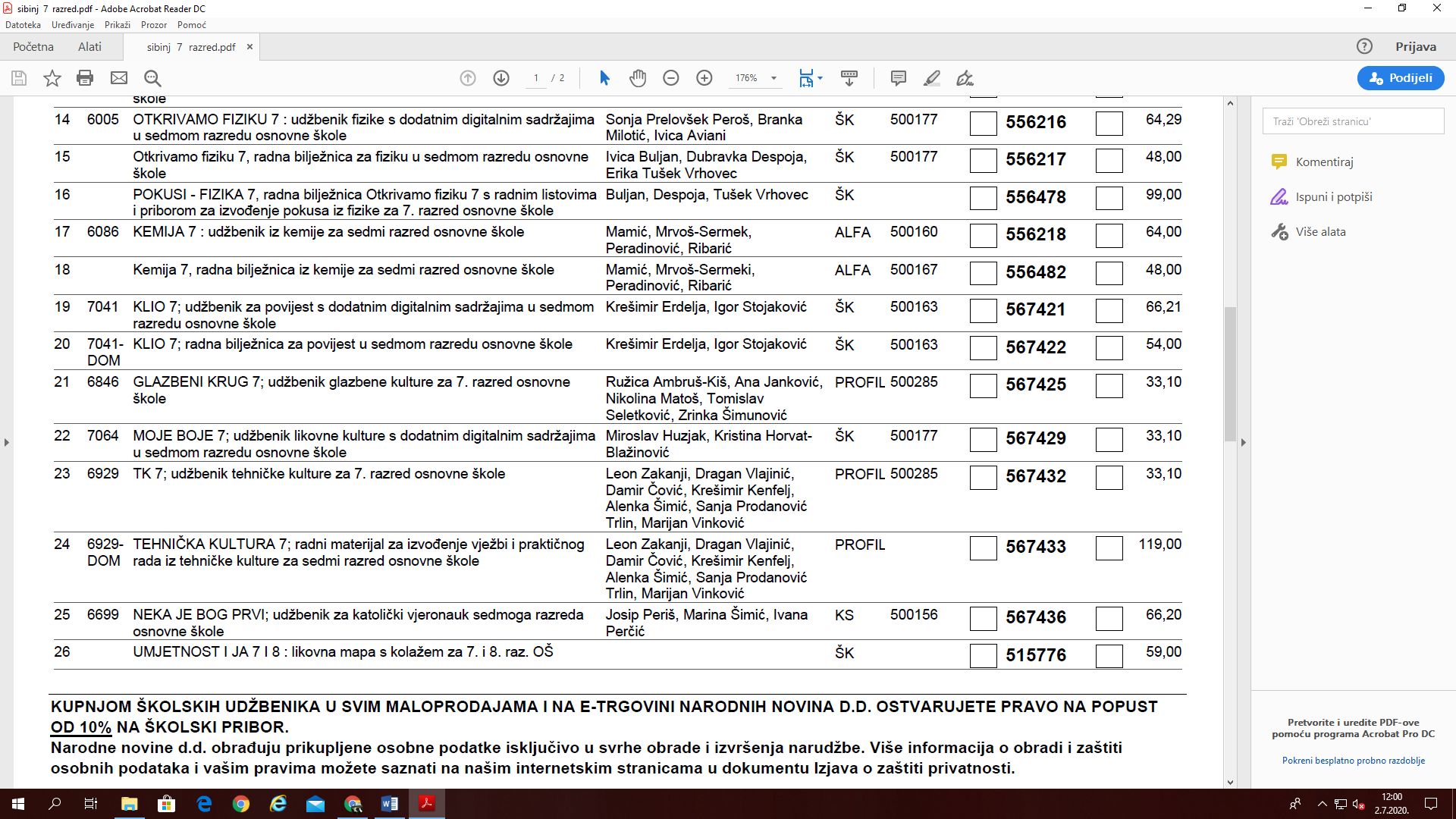 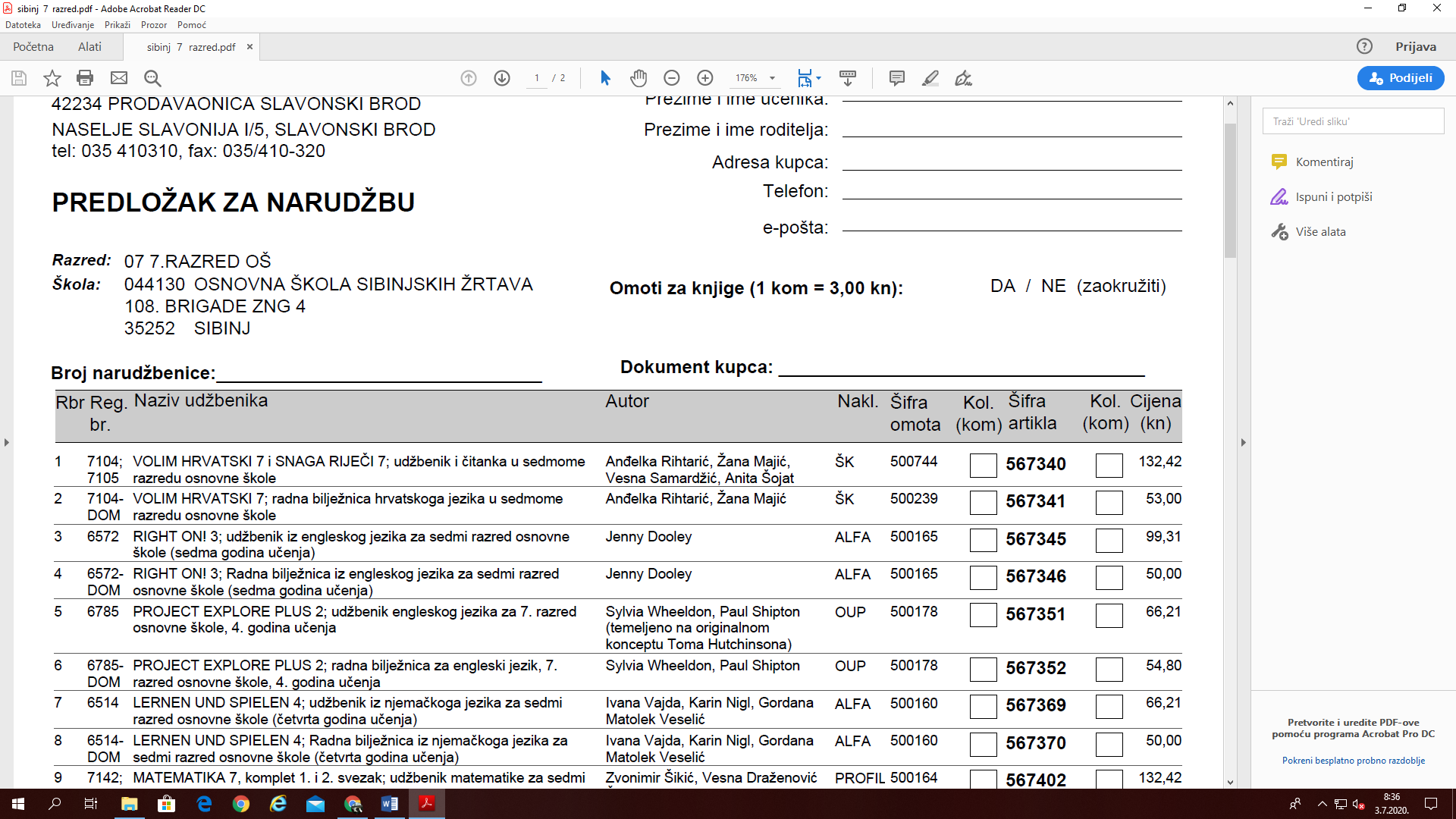 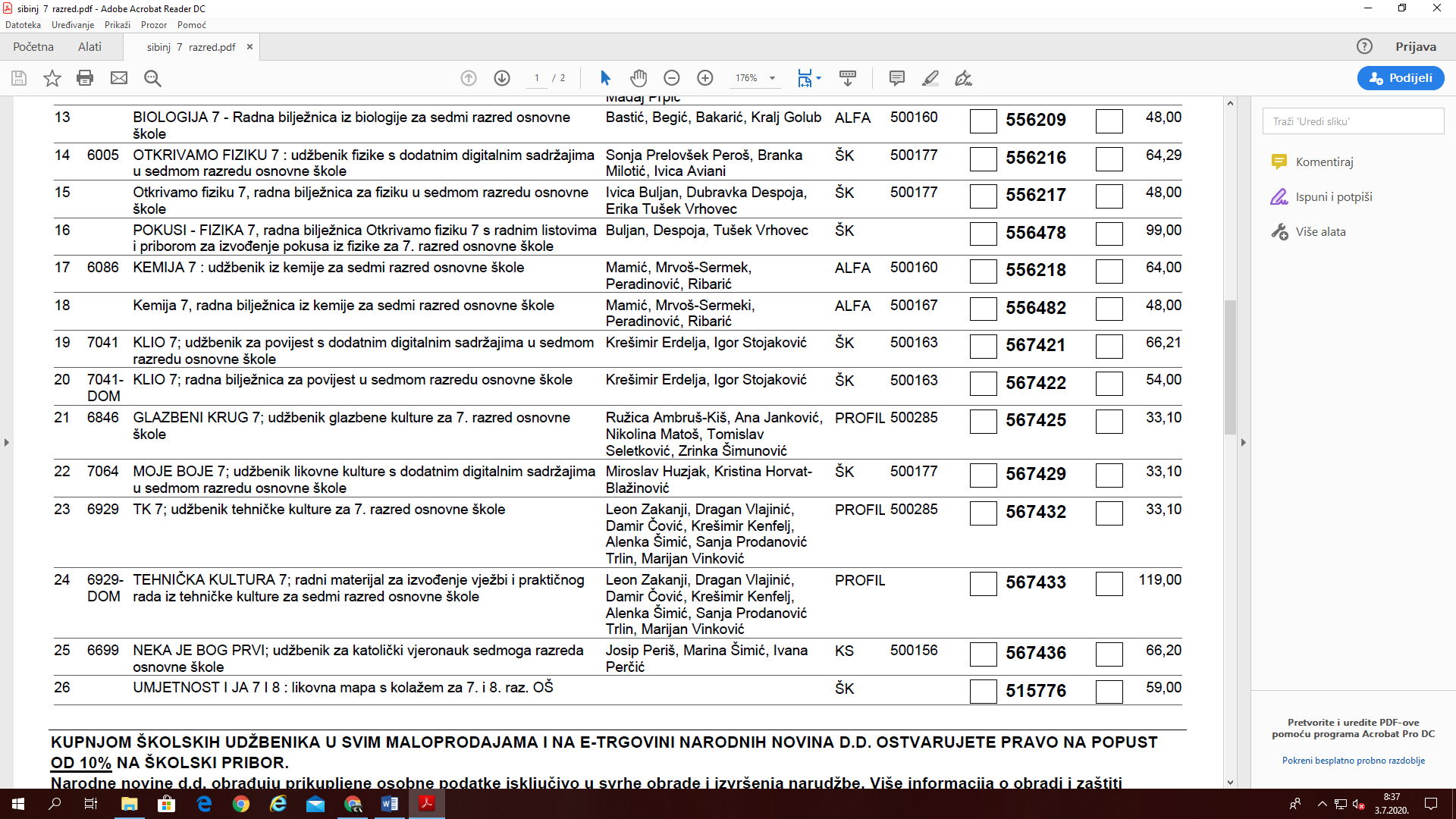 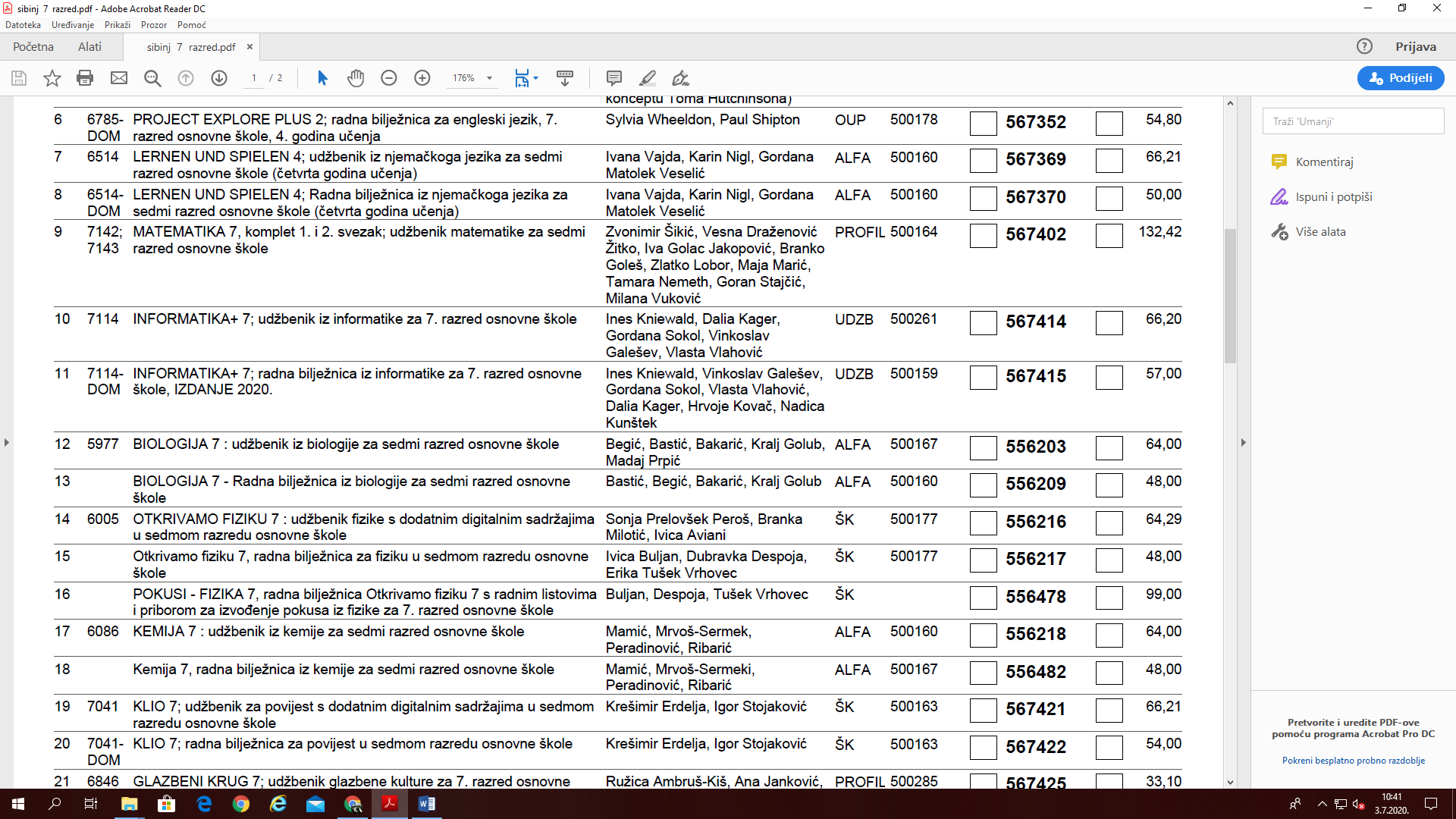 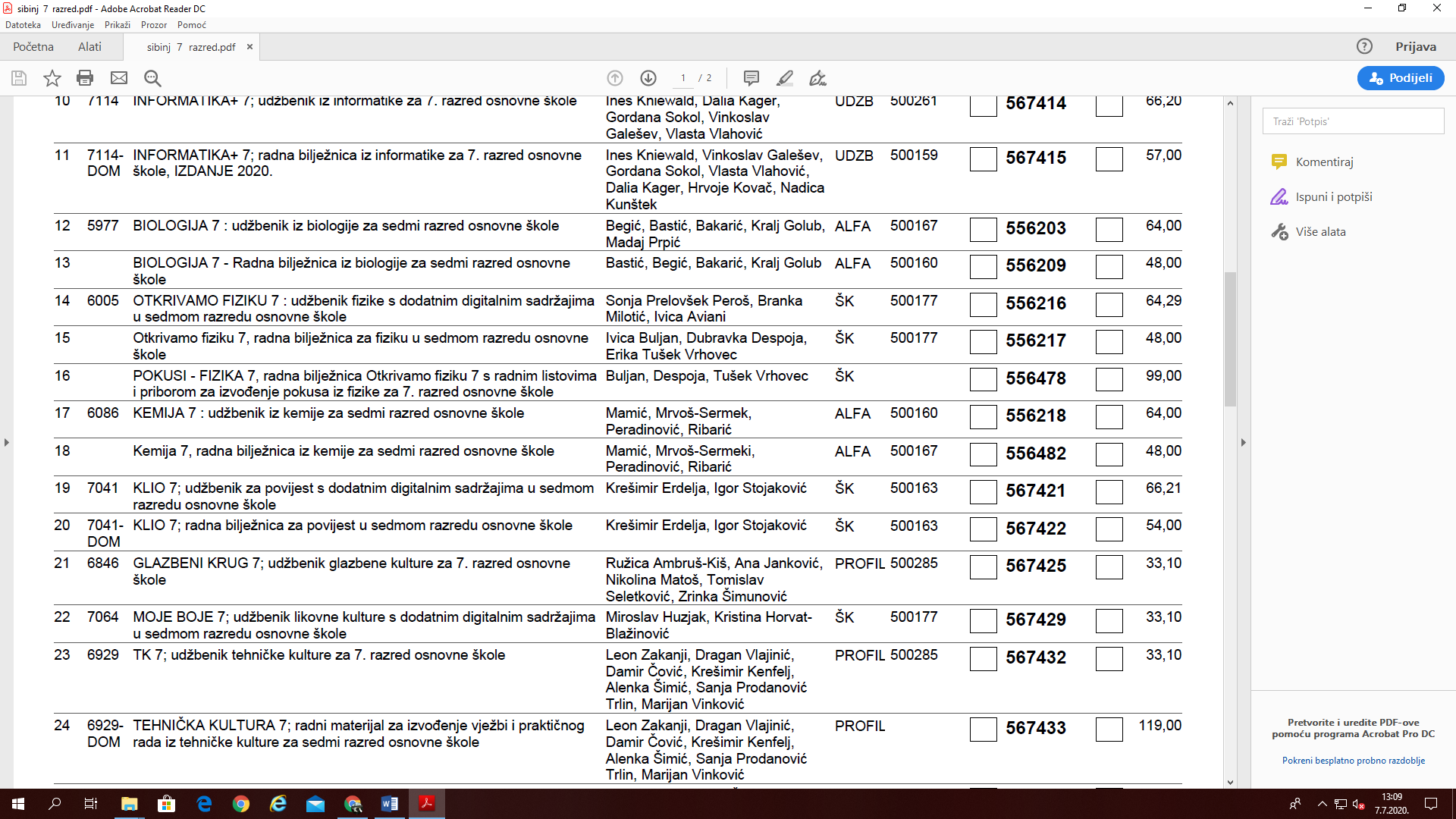           MOJA ZEMLJA 3, radna bilježnica iz geografije za 7.r.OŠ, Kožul, Krpes, Samardžić, Vukelić, ALFA                 LIKOVNA MAPA,                                                                                                        preporučamo PROFIL